NOMBRE ________________________________FECHA:_____/_____/_____MAESTRO(A):_______________________GRADO:______GRUPO:_________ 	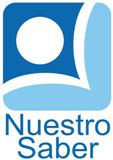 ESCUELA:______________________________________________________El gato de Berta tiene pocas pulgasAsí que ella le va a comprar más para que esté contento. Como verán,  Berta se desvive por su gato. A un paseador le compró un puñado de pulgas fortachonas.Son de perro, pero sirven igual. A la dueña del circo Filastrín le compró un trío de pulgas artistas que saltan en la cama elástica. El veterinario le vendió un paquete de pulgas de gato fino. No hacen juego con el gato de Berta, pero a ella no le importa. Yo le vendí todas las pulgas del tapado de mi mamá.  En una liquidación de alfombras Berta compró un montón de pulgas baratas, con olor a desinfectante. La tintorera le vendió una pareja de pulgas... que venía con sus quince hijos y todos sus hermanos, cuñados, tíos, primos y gatos. Berta también compró pulgas de almohadón, de cortinado de terciopelo y de butaca de cine. Y dos más pelirrojas, que combinan bien con el color del pijama de su gato. Ahora  el gato de Berta tiene muchas pulgas. Está contento. Se rasca. Berta también.Ema Wolf. (2006). Libros del Rincón.Preguntas¿ A que olian las pulgas que Berta compro?¿ En donde compro Berta las pulgas?¿ Como se llama el circo donde berta compro trio de pulgas?¿ Porque esta contento el gato?